Action « Hernie ombilicale » en race MontbéliardeDate de la déclaration :	……./……./…….Nom (organisme) de la personne faisant la déclaration : …………………………………………..……………………………Contact (mail et téléphone) : …………………………………………………………………………………………………………………Fonction : 	Vétérinaire		Inséminateur		Technicien CIA		Technicien OS	Eleveur	Autre : ………………………………………………………………………………Cheptel : FR …………………………N° national de l’animal atteint (FR+10 à 14 chiffres) : 	____  ________  ________	sexe : M	FDate de naissance: ……./……./…….N° national de la mère (FR+10 à 14 chiffres): 	____  ________  ________N° national du père	(FR+10 à 14 chiffres):	 : 	____  ________  ________Jumeaux :  Oui	Non                 Remarques éventuelles  (exemple : jumeau indemne ; triplé…) : ………………………Conditions de naissance : Sans aide         Avec aide, facile		Avec aide, difficile	 CésarienneDiagnostic de la hernie ombilicaleDate de diagnostic:	……./……./…….Personne ayant réalisé le diagnostic :Fonction : 	Vétérinaire		Inséminateur		Technicien CIA		Technicien OS	Eleveur	Autre : ………………………………………………………………………………ATTENTION : les veaux ne doivent pas avoir été déjà opérés en région ombilicale (afin d’exclure les hernies secondaires dues à une intervention chirurgicale)Description de la hernie ombilicaleDiamètre anneau herniaire (cm) : Réductibilité* : Oui	    Non* Une hernie est dite réductible lorsqu'une simple pression manuelle permet de faire rentrer la portion d'organe déplacé à l'intérieur de l'abdomen.Présence d'une autre anomalie des vestiges ombilicaux : Oui	NonSi oui, laquelle :Fibrose du cordon ombilicalOmphalite externe (inflammation de la région ombilicale)Eventration (intestins dehors)  Omphalophlébite (cf. omphalite + touchant la veine ombilicale)Omphaloartérite (abcès ombilical)Persistance du canal de l'ouraque (canal qui relie la vessie au cordon ombilical in utero)Autre 		                      Préciser : Ne sait pas Présence d’autres anomalies visibles ? ……………………………………………………………NOTA : ne pas confondre avec une hernie de la ligne blanche, située plus bas. Illustration dans la photo ci-contre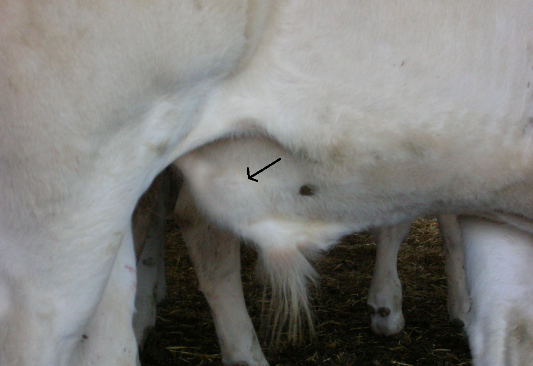 L’animal a-t-il déjà été génotypé ? Oui	Non	    Ne sait pasSi oui, le génotypage est-il autorisé pour la recherche ? Oui	Non	    Ref. labo : ………………………Prélèvements effectués : Sur l’animal : 	oui	   non	Si oui :	             sang	   biopsie d’oreille 	 morceau d’oreille, de langue, de muscleSur la mère : 	oui	    nonSi oui :		sang	   biopsie d’oreilleFiches et échantillons à adresser à :Cécile Grohs et Nicolas Gaiani- ONABINRAE – UMR GABI – Equipe G2B4, rue Jean Jaurès, Bât. 440 78352 Jouy-en-Josas cedex